      COMMUNION ANTIPHON:                                                                                                       © ILLUMINAREPUBLICATION.COM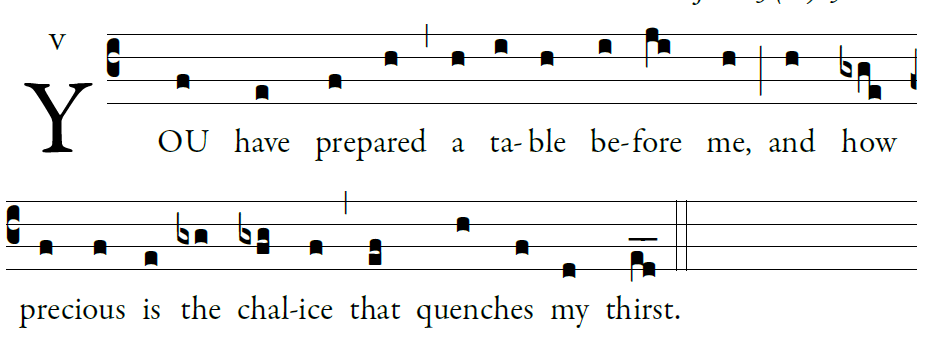 The LORD is my shepherd; there is nothing I shall want. 2Fresh and green are the pastures where he gives me repose. Near restful waters he leads me; 3he revives my soul.He guides me along the right path, for the sake of his name.Though I should walk in the valley of the shadow of death, no evil would I fear, for you are with me. Your crook and your staff will give me comfort.You have prepared a table before me in the sight of my foes. My head you have anointed with oil my cup is overflowing.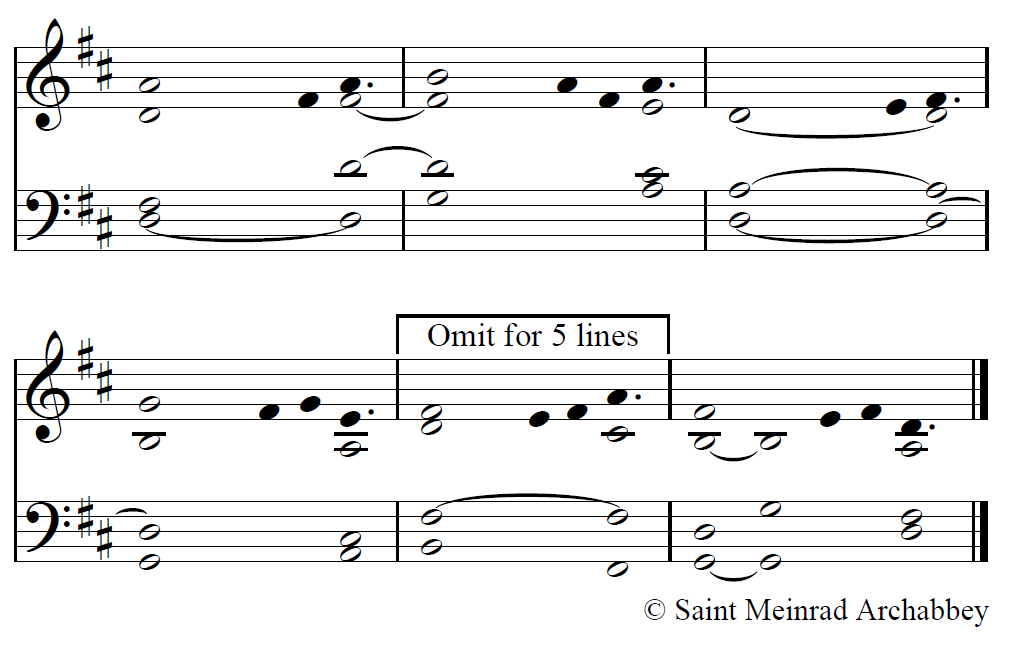 